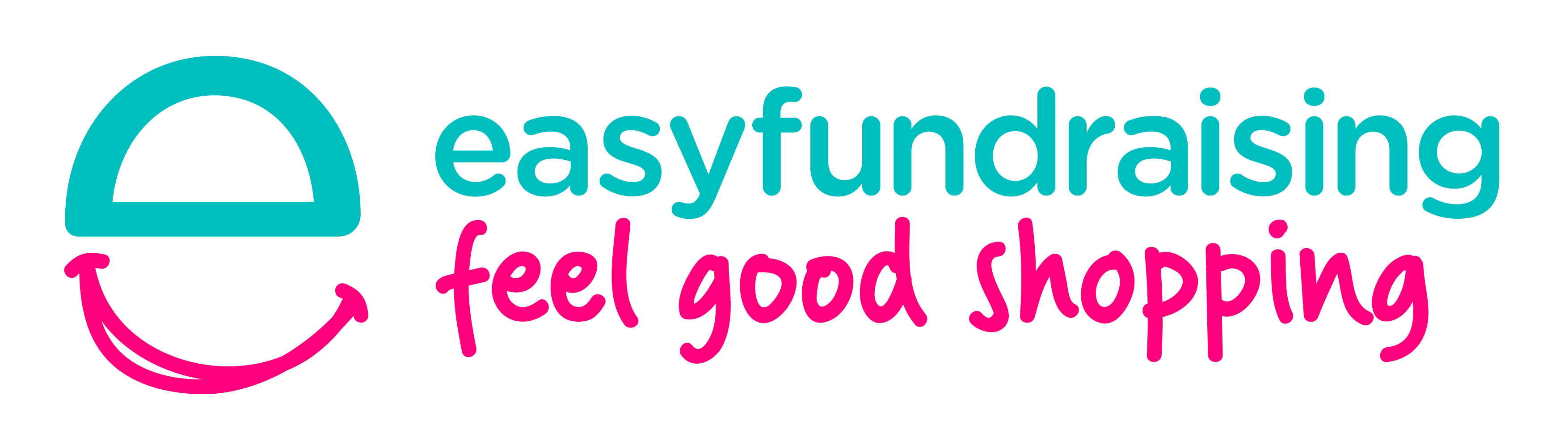 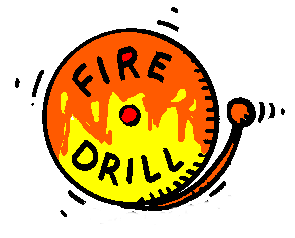 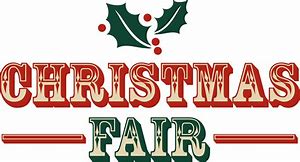 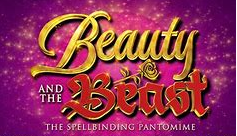 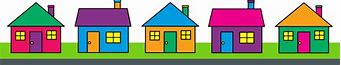 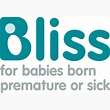 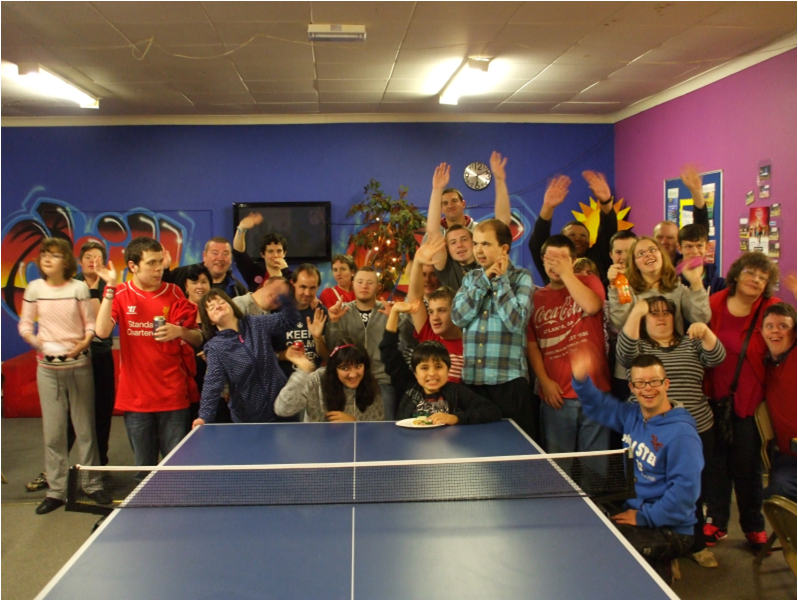 Trips and TicketsIn the future all trips with club that require members to purchase tickets will need to be sorted and paid for several weeks in advance. We have had a several trips where members have dropped out at the last minute and this leaves club out of pocket. You will be advised of the deadline when given information of the events. 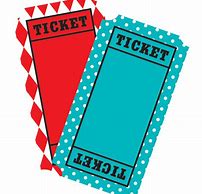 